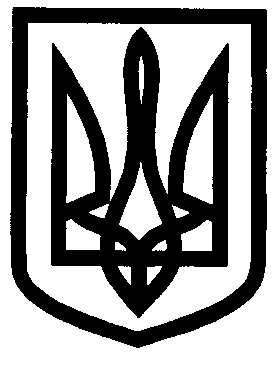 УКРАЇНАУПРАВЛІННЯ ОСВІТИІЗЮМСЬКОЇ МІСЬКОЇ РАДИХАРКІВСЬКОЇ ОБЛАСТІНАКАЗ20.09.2019										№350Про переведення працівників та вихованців гуртків ЦДЮТдо приміщення Комунальної організації «Ізюмський інклюзивно-ресурсний центр»Ізюмської міської ради (провулок Середній, 10)Відповідно до припису Головного управління держпраці у Харківській області від 27.07.2018 року №19-03.03-5302/0800-1092/5302 та в зв’язку з виробничою необхідністю, НАКАЗУЮ:Перевести працівників Ізюмського центру дитячої та юнацької творчості Ізюмської міської ради Харківської області (додаток 1) з 15.10.2019 року по 15.04.2020 року до приміщення Комунальної організації «Ізюмський інклюзивно-ресурсний центр» Ізюмської міської ради (провулок Середній, 10).Директору Комунальної організації «Ізюмський інклюзивно-ресурсний центр» Тертишній Г.С.:2.1.Надати директору ЦДЮТ Мороці А.С. перелік вільних кабінетів та навчальних приміщень для роботи працівників та гуртків ЦДЮТ та внесення змін до розкладу роботи гуртків.До 07.10.20192.2.Забезпечити кабінетами та навчальними приміщеннями працівників закладу та керівників гуртків ЦДЮТ.З 15.10.2019 по 15.04.2019Директору ЦДЮТ Мороці А.С.:3.1. Створити належні умови для здійснення освітнього процесу працівниками ЦДЮТ. До 15.10.20193.2. Закріпити кабінети та навчальні приміщення за працівниками закладу та керівниками гуртків ЦДЮТ.До 15.10.20193.3. Провести інструктажі з охорони праці та техніки безпеки для працівників закладу, їх документально оформити.15.10.20193.4. Ужити необхідних заходів щодо організованого та безпечного проведення занять. До 15.10.20193.5. Внести зміни до розкладу занять гуртків, за потребою.До 15.10.2019 3.6. Узгодити графік проведення занять вихованців Народного колективу естрадно-циркового мистецтва «Чудесники» ЦДЮТ, керівник Курило О.В., в приміщенні міського Палацу молоді і підлітків «Залізничник».До 15.10.2019Керівникам гуртків ЦДЮТ (додаток 2): 4.1. Організувати проведення занять гуртків в приміщенні Комунальної організації «Ізюмський інклюзивно-ресурсний центр» Ізюмської міської ради (провулок Середній, 10).З 15.10.2019 по 15.04. 2020 4.2. Організувати проведення інструктажів з безпеки життєдіяльності з вихованцями гуртків ЦДЮТ в зв`язку зі зміною місця проведення занять.З 15.10. 2019, в перший день занять гуртка4.3. Ужити необхідних заходів щодо організованого та безпечного проведення занять гуртків.До 15.10.2019,та з 15.10.2019 по 15.04. 20205. Контроль за виконанням даного наказу покласти на начальника відділу змісту та якості освіти Васько Н.О.Начальник управління освіти				О.В.БезкоровайнийФілоноваДодаток 1до наказу управління освіти Ізюмської міської радиХарківської областівід 20.09.2019 №350Список працівниківІзюмського центру дитячої та юнацької творчостіІзюмської міської ради Харківської області.Додаток 2до наказу управління освіти Ізюмської міської радиХарківської областівід 20.09.2019 №350Список керівників гуртківІзюмського центру дитячої та юнацької творчостіІзюмської міської ради Харківської області.№П.І.Б. працівникаПосадаМорока Андрій СергійовичДиректорАвксентенко Віта ГригорівнаЗаступник директора з навчально-виховної роботиМорміло Ольга СергіївнаЗаступник директора з навчально-виховної роботиГоренко Марія АнтонівнаКерівник гурткаДемченко Наталія ВікторівнаКульторганізаторЗапорожченко Сергій ОлександровичАкомпаніаторЛєбєдєв Максим СергійовичКерівник гурткаМінжилій Оксана АнатоліївнаКерівник гурткаМітільова Людмила СергіївнаКерівник гурткаРогуліна Ольга ВолодимирівнаПрактичний психологСиницька Марина ЮріївнаКерівник гурткаДеревянко Максим БорисовичРобітник з комплексного обслуговування й ремонту будинківІванова Галина АнатолївнаХудожник-оформлювачКуценко Вікторія АнатоліївнаПрибиральник службових приміщеньКучеренко Тетяна ЛаврентіївнаСекретар-друкаркаСпіцена Світлана АндріївнаЗавідувач господарства№П.І.Б. керівника гурткаНазва гуртка/колективу1.Горенко Марія АнтонівнаЗразковий художній колектив «Слобожаночка»2.Лєбєдєв Максим Сергійович«Шахи»3.Мінжилій Оксана Анатоліївна«Паперопластика» (квілінг)4.Мітільова Людмила СергіївнаКолектив естрадної пісні «М-стиль», гурток «Вокальне мистецтво»5.Рогуліна Ольга Володимирівна«Психологія», «Точка зору»6.Синицька Марина Юріївна«Аплікація з соломки»